Автор: Максимович Светлана Владимировна 221-639-060Приложение 3 (3 листа бумаги, слова, клей, картинки, текст с заданием)ГРУППА 3 - Частицы.       Вещества состоят из частиц, не видимых глазу, но сохраняют свои свойства. Например: сахар при растворении остаётся сладким, а соль – солёной.      Учёные установили, что между частицами есть промежутки.  В твердых веществах  промежутки между частицами очень маленькие. В жидких веществах  промежутки между частицами больше. В газообразных веществах промежутки между частицами очень большие.Задание группе: сопоставьте словосочетания с картинками.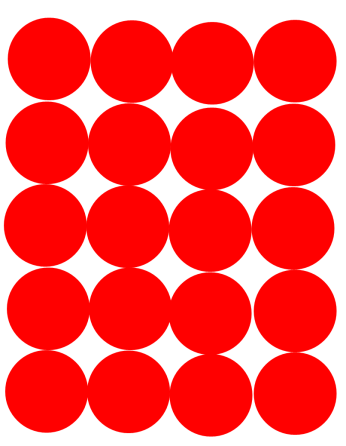 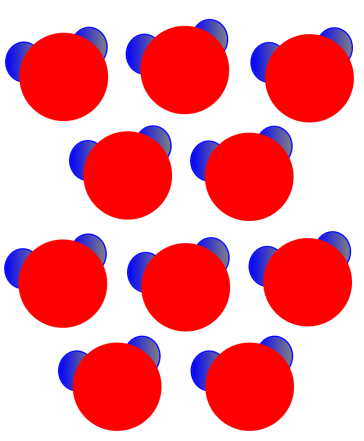 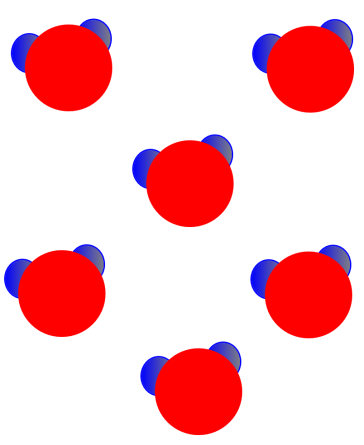 Словосочетания:ЧАСТИЦЫ В ТВЁРДЫХ ВЕЩЕСТВАХЧАСТИЦЫ В ЖИДКИХ ВЕЩЕСТВАХЧАСТИЦЫ В ГАЗООБРАЗНЫХ ВЕЩЕСТВА